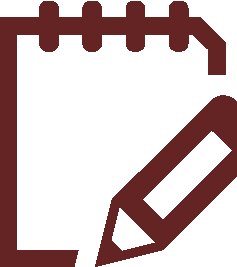 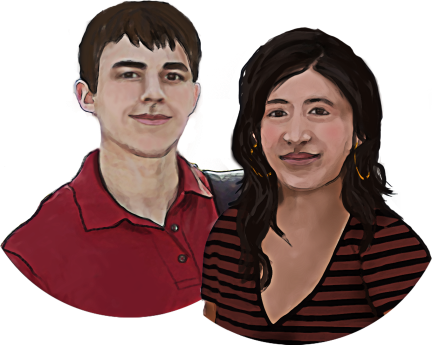 Voici quelques activités dans le domaine des arts et de la culture.  Si c’est une activité qui t’intéresse, coche le carré sous « Elle m’intéresse ».Si tu as besoin d’informations supplémentaires au sujet de cette activité, coche le carré sous « Je veux en connaître davantage ». Tu pourras t’informer et vérifier si cette activité est disponible dans ta communauté!Il peut y avoir beaucoup d’activités dans le domaine des arts et de la culture dans ta communauté. Trouve ce qui t’intéresse et profites-en ! Tu peux maintenant placer cette fiche dans  Mon carnet de route dans la section  Ma communauté. 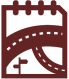 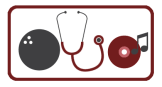 Activité dans le domaine des arts et de la cultureElle m’intéresseJe veux en connaître davantageCercle de lectureThéâtre (jouer au théâtre)Théâtre (assister à une pièce de théâtre)CinémaSalle d’expositionSalle de spectacle SculpturePeintureMuséeChantChant choralDanseBalletGalerie d’artMusique (jouer un instrument)Musique (écouter un spectacle) Festival Évènement culturelAutre      Autre      